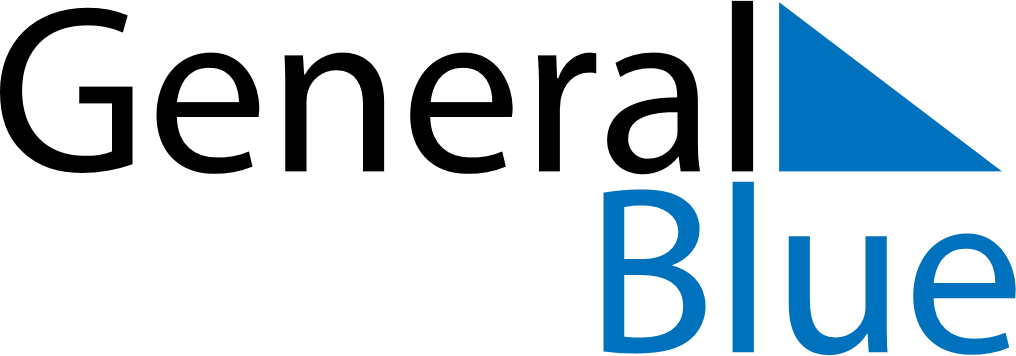 December 2027December 2027December 2027AlbaniaAlbaniaMondayTuesdayWednesdayThursdayFridaySaturdaySunday123456789101112Youth Day1314151617181920212223242526Christmas EveChristmas Day2728293031